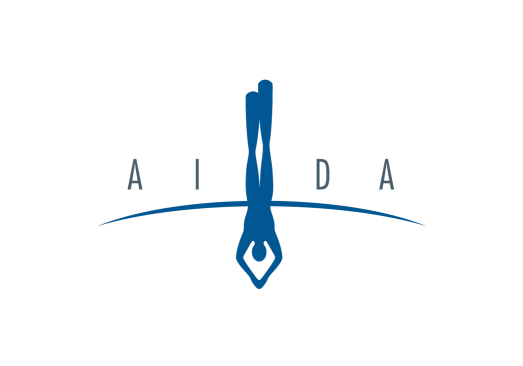 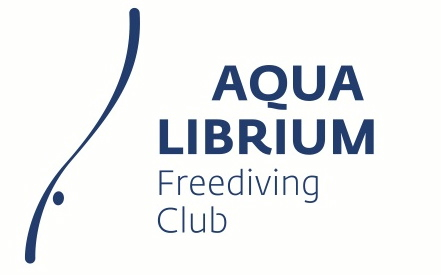 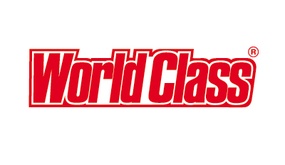 Анкета участника соревнований 
IX World Class Open, 12 декабря 2020*необходимо выбрать только одну дисциплину для участия1. Фамилия(англ., как в профиле AIDA)2. Имя(англ., как в профиле AIDA)3. Пол4. Дата рождения5. Страна/гражданство6. Город7. Телефон для связи8. E-mail9. Заявленный результат DNF*10. Заявленный результат DYNB*11. Сопровождающее лицо (ФИО)